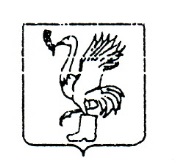 АДМИНИСТРАЦИЯ ТАЛДОМСКОГО МУНИЦИПАЛЬНОГО РАЙОНАМОСКОВСКОЙ ОБЛАСТИ
КОМИТЕТ ПО ИМУЩЕСТВУ И ЗЕМЕЛЬНЫМ ОТНОШЕНИЯМ
       Телефон: 3-33-27                                       . Талдом, пл. К. Маркса, 12________________№___________							В редакцию газеты «Заря»Комитет по имуществу и земельным отношениям Администрации Талдомского муниципального района Московской области (далее – Администрация), в соответствии со ст.39.18 Земельного кодекса Российской Федерации, информирует о возможности предоставления в аренду следующих земельных участков: -площадью 1480 кв.м. на землях населенных пунктов, вид разрешенного использования – для ведения личного подсобного хозяйства, расположенного в границах Талдомского муниципального района, с местоположением: Московская область, Талдомский р-н,  д.Карманово, в кадастровом квартале 50:01:0070101;-площадью 2647 кв.м. на землях сельскохозяйственного назначения, вид разрешенного использования – для ведения личного подсобного хозяйства на полевых участках, расположенного в границах Талдомского муниципального района, с местоположением: Московская область, Талдомский р-н,  южнее д.Филиппово, в кадастровом квартале 50:01:0040254;- площадью 1000 кв.м. на землях населенных пунктов, вид разрешенного использования – для индивидуального жилищного строительства, расположенного в границах Талдомского муниципального района, с местоположением: Московская область, Талдомский р-н,  д.Костино, в кадастровом квартале 50:01:0030204.           Граждане или крестьянские (фермерские) хозяйства, заинтересованные в предоставлении земельных участков индивидуального жилищного строительства, ведения личного подсобного хозяйства вправе подать заявление о намерении участвовать в аукционе на право заключения договора аренды земельного участка.Заявления о намерении участвовать в аукционе на право заключения договора аренды вышеуказанного земельного участка принимаются в письменной форме в течение 30 дней со дня опубликования настоящего извещения по рабочим дням с 9 до 18 часов по адресу: Московская область, город Талдом, пл. Карла Маркса, д. 12 и по адресу электронной почты: taldom-rayon@mail.ru.Заявления граждан или крестьянских (фермерских) хозяйств могут быть рассмотрены, в том числе в отношении отдельных земельных участков по указанному извещению.Способ подачи заявления: в виде бумажного документа непосредственно при личном обращении, или в виде бумажного документа посредством почтового отправления, или в виде электронного документа посредством электронной почты (подписываются электронной подписью заявителя).Дата и время начала приема заявлений – 24.06.2016 в 09:00Дата и время окончания приема заявлений – 23.07.2016 в 17:00Дата подведения итогов – 24.07.2016 в 12:00Ознакомиться с документацией в отношении земельных участков, в том числе со схемой расположения земельного участка, можно с момента начала приема заявлений по адресу: Московская область, город Талдом, пл. Карла Маркса, д. 12. Контактный телефон: 8-49620-3-33-27 (доб.213).Председатель Комитета по имуществу и земельным отношениям 							Н.Н. Никитухин Ужва Г.А.8(49620)3-33-27 доб. 213